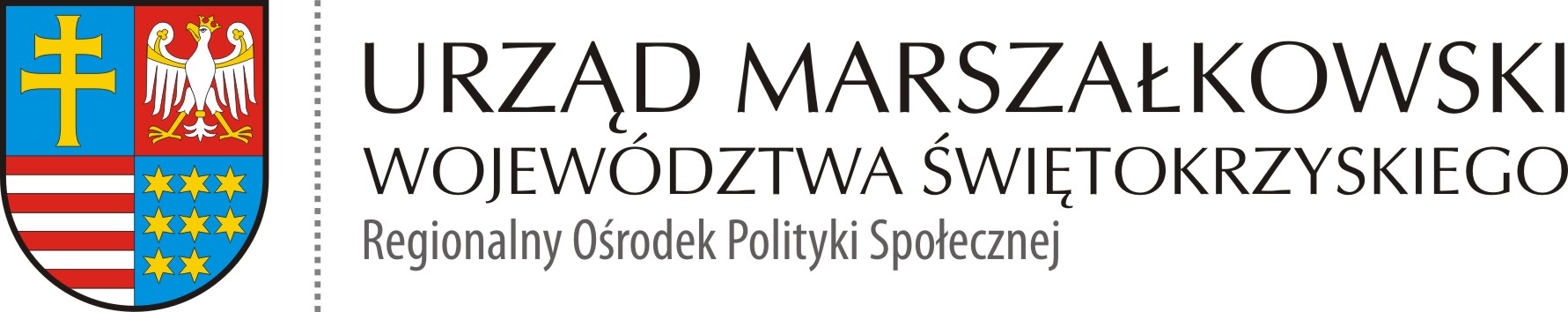 ROPS-II.052.2.10.2020  													Kielce 02.10.2020 r.ZESTAWIENIE OFERT – załącznik nr 1 do protokołu z dnia 02.10.2020 r.Usługa organizacji rajdu gwiaździstego (spotkania o charakterze integracyjnym)w ramach projektu socjalnego gminy Bieliny w związku z realizacją projektu partnerskiego pn. „Liderzy kooperacji”W wyniku zapytania ofertowego dotyczącego realizacji usługi organizacji rajdu gwiaździstego (spotkania o charakterze integracyjnym) 
w ramach projektu socjalnego gminy Bieliny w związku z realizacją projektu partnerskiego pn. „Liderzy kooperacji” zostały złożone dwie oferty.Najkorzystniejsza oferta została złożona przez firmę: Stowarzyszenie „Osada Średniowieczna w Hucie Szklanej” Huta Szklana 37, 26-004 Bieliny. Oferta ww. Wykonawcy spełnia wszystkie wymagania Zamawiającego. W klasyfikacji punktowej zgodnej z zapytaniem ofertowym otrzymuje ocenę – 80 punktów.Sporządzający:Agata Żuława - ………………. Akceptujący :Mariusz Brelski - ………………. ..Lp.Nazwa i adres WykonawcyWarunki udziału w postępowaniuCena (C)max. 70 pktDoświadczenie zawodowe (D)max. 30 pktLiczba punktów ogółemC+DUWAGI1Stowarzyszenie „Osada Średniowieczna w Hucie Szklanej”Huta Szklana 37, 26-004 BielinySpełnia5 000,00580-1Liczba punktówLiczba punktów701080-2PHIN Consulting Sp. z. o.o., ul. Częstochowska 63, 93-121 ŁódźSpełnia7 927,35Powyżej 974-2Liczba punktówLiczba punktów443074-